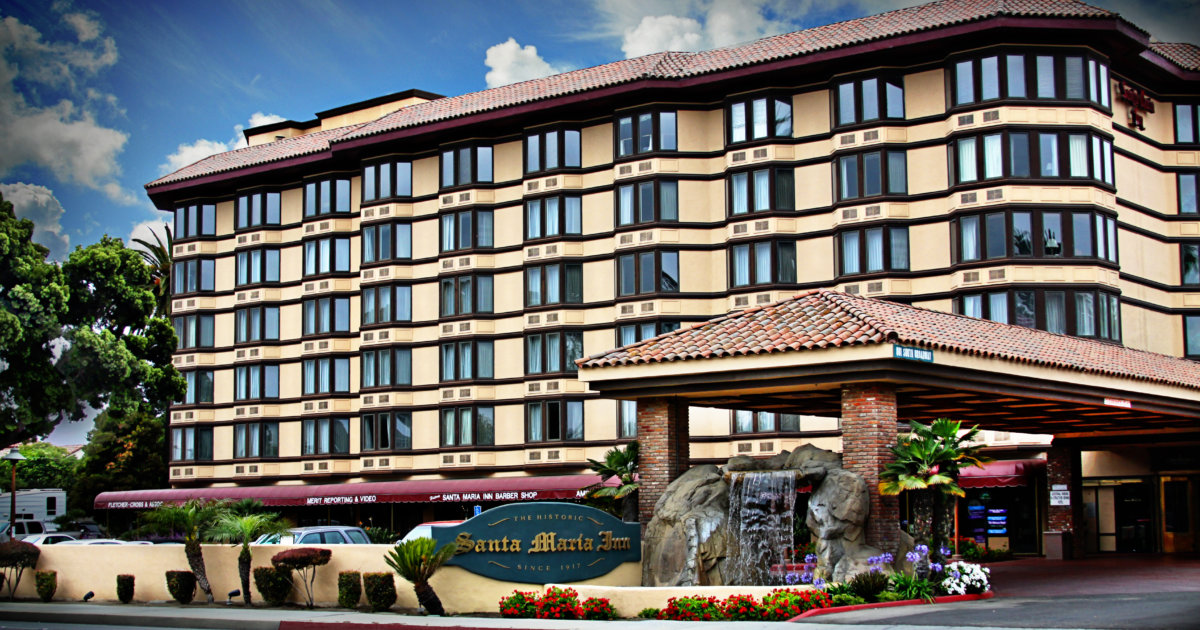 Hotel Location:    Santa Maria Inn            801 S. Broadway      Santa Maria CA  93454Historic Inn $104.00 + tax  Exec Tower $114.00 +tax      Suites $154.00 + tax Take Advantage of the Discount Rates Mention:THE AMERICAN LEGION DEADLINE: February 12, 2020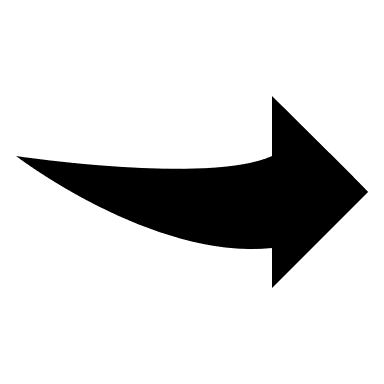 (805) 928-0418Meeting Location:The American Legion Post 56501 N Pine Street,Santa Maria, CA  93458For Questions Contact:Veronica QuintanillaConvention/Meeting Coordinator(559) 875-8387 or Veronica@caLegion.orgThe american Legion Department of california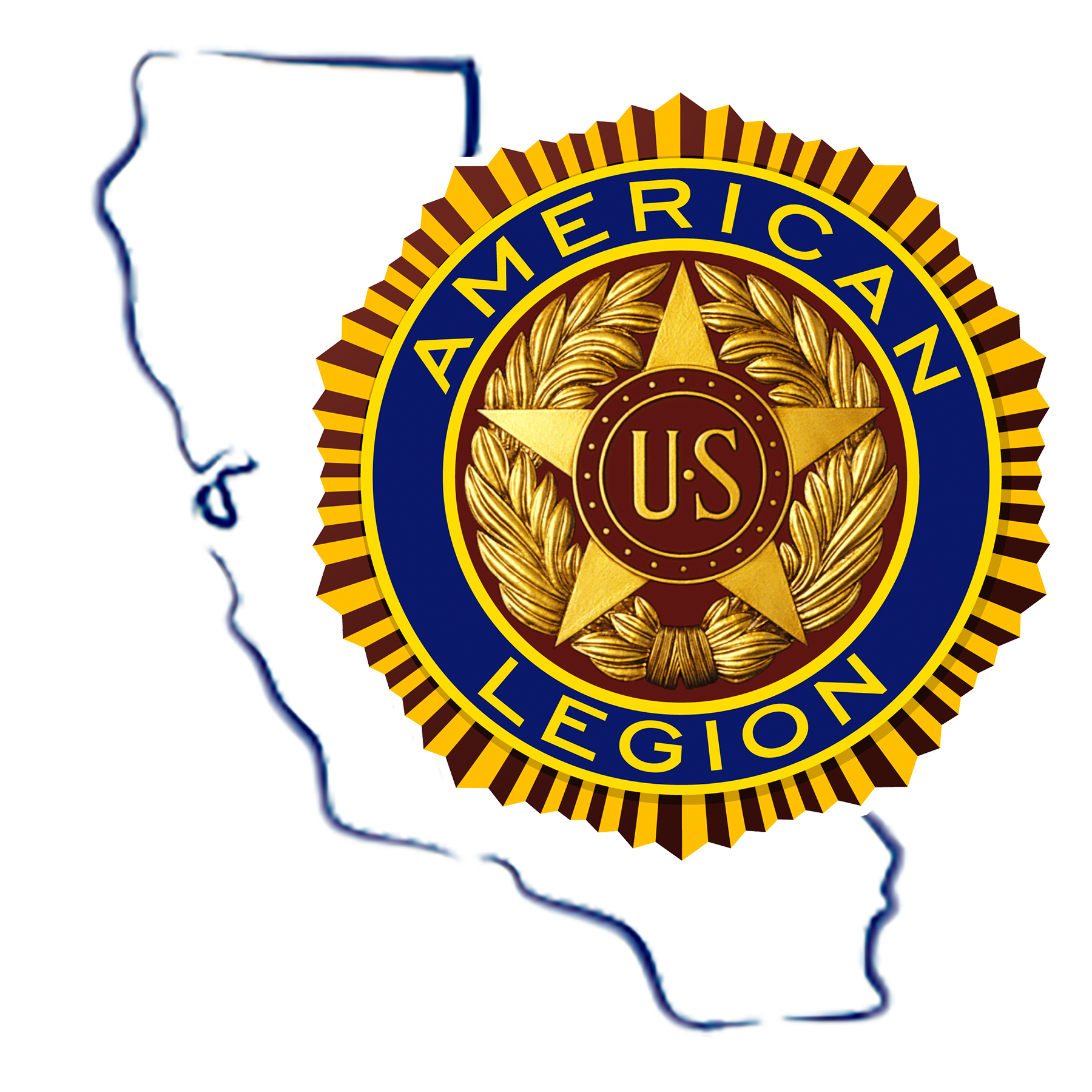 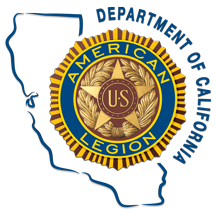 Executive Committee Meeting                       March 13-14, 2021MAKE YOUR RESEVATIONS